Ispirazioni di viaggioUMBRIA IN FORMATO E-BIKEMilano 25 maggio 2022 - Il cicloturismo raccoglie adepti in ogni luogo, non solo appassionati del genere, ma anche viaggiatori impolverati dallo smart working. Torre del Nera Albergo diffuso & Spa, nel borgo medievale di Scheggino in Umbria, coglie il trend sport & green, e propone la bellezza del turismo lento nel cuore verde della Valnerina, seguendo il ritmo delle due ruote. Diversi gli itinerari dedicati alla scoperta di questo scampolo di natura ancora selvatica, disegnati per attraversare colline, borghi e luoghi intrisi da forte spiritualità.BIKE E RAFTINGFascino wild per il percorso in e-bike che dal borgo medievale di Scheggino conduce alla scoperta di Serravalle di Norcia, in combinato a un pomeriggio in rafting lungo il fiume Nera. Gli ospiti di Torre del Nera Albergo Diffuso & Spa, previa prenotazione dell’escursione, troveranno direttamente in struttura le e-bike, anche speciali per persone con disabilità. Gli itinerari, accessibili a tutti, non superano complessivamente i 50 chilometri e prevedono la presenza di una guida esperta, attrezzata in caso di piccole riparazioni, mentre per guasti più importanti è previsto l’intervento tempestivo di un’auto di appoggio. Un soggiorno sostenibile per vivere a pieno le sfumature del territorio, nel rispetto del protocollo igienico sanitario anti Covid -19: bicicletta e casco vengono sanificate a ogni utilizzo. In omaggio, la borraccia per non dimenticare il valore dell’experience a zero impatto ambientale!BIKE & RAFTING A TORRE DEL NERA ALBERGO DIFFUSO & SPA PROPONE:Per soggiorni a giugno:quote da 730€ in camera comfort per 2 persone, per 3 notti icon trattamento di bed & breakfastLa quota comprende: Tour con guida specializzata Noleggio Bike un giornoCasco Borraccia Escursione avventura RAFTING con guida Trasferimento per ritiro bici per il rientro in hotel Snack bag pranzo al saccoTORRE DEL NERA ALBERGO DIFFUSO & SPAUn’inedita location nel cuore verde dell’Umbria, con 12 camere nel corpo centrale del borgo di Scheggino e 16 appartamenti sparsi tra i vicoli acciottolati, l’albergo diffuso si adagia sui colli della Valnerina, in provincia di Perugia. Un borgo medievale vivo e vissuto dai suoi abitanti, che conserva intatto il soffio del passato tra le mura antiche e uno scorcio di natura ancora selvatica. Il progetto di riqualificazione urbanistica ispirato ai principi dell'architettura ecosostenibile ha consegnato l’albergo diffuso alla modernità perché divenisse tappa di un itinerario alternativo alla scoperta dei borghi d’Italia. Torre del Nera Albergo diffuso & Spa è pensato per una clientela italiana e internazionale, famiglie, coppie, amanti della vacanza en plein air e sportivi appassionati che vogliono entrare in contatto con gli aspetti più autentici del territorio, senza rinunciare a tutti i comfort. Dalla Spa Torre del Nera - 400 metri quadrati ricavati nella roccia scheggiata della Torre con ampia piscina riscaldata, zona relax dedicata al percorso sensoriale e agli esclusivi face e body ritual -, al Ristorante Torre del Nera che accoglie gli ospiti per una ricca colazione. L’albergo diffuso diventa punto ideale per scoprire le eccellenze della regione, grazie alle esperienze offerte dalla struttura: natura, arte e i simboli enogastronomici della tradizione trovano qui una declinazione attuale e sorprendete.www.torredelnera.it -  @torredelnera - /torredelnera 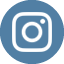 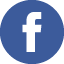 #torredelnera #torredelneraexperiencePer informazioni alla stampa:Veronica Cappennani - cappennani@ferdeghinicomunicazione.it - cell: 333.8896148Sara Ferdeghini - sara@ferdeghinicomunicazione.it - cell: 335.7488592Ferdeghini Comunicazione Srl